Significant Figures Rules: All non-zero numbers are significant (#1-9)Any zeros between two significant figures are significant (101, 1001)Trailing zeros are only significant if they follow a non-zero number AND a decimal point (1.00, 10.00)Calculations with Significant Figures:Addition & Subtraction:  answer contains the amount of decimal places of the number with the least amount of decimal places. (5.455 + 1.0 = 6.455 = 6.5)Multiplication & Division:  answer contains the amount of significant figures as the number with the least number of significant figures. (1.500 x 2 = 3.000 = 3)Rounding numbers:If the number after the last significant figure is 5 or above, round up (if rounding to the tenths place then 7.55 = 7.6)If the number after the last significant figures is below 5, it stays the same (if rounding to the tenths place then 7.54 = 7.5)Complex Calculations with Sig Figs:Complete the correct order of operations.  Round sig figs anytime you switch between the addition/subtraction rule and the multiplication/division rule.Scientific Notation:Put all answers in scientific notation to the correct number of significant figures.------------------------------------------------------------------------------------------------------------------------------------------------------------------Practice Problems:How many significant figures are in the following measurements?43.6 m30.4561010.0562.3000.00200Round the following numbers to 3 significant figures.23591.23050.050091893256Calculate and give the answer with the correct number of significant figures3.256 / 2.7 = 14.88 * 3.77 = 12.699 * 5 =1.333 + 2.62 =14.365 + 259.1 =2.3 – 1.1 + 3.563 =15.8 –12.3 =   5.69814.8855 =3.329 – 23.645.6 * 1.25 =(7.34 x 102) (3.18 x 10-4) = 3.1 x 1032.6342 x (6.022 x 1023) = + 35.25(0.8 – 0.0985) * 72.65 =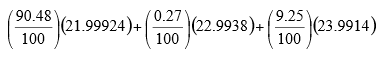 